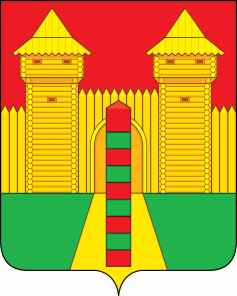 АДМИНИСТРАЦИЯ  МУНИЦИПАЛЬНОГО  ОБРАЗОВАНИЯ «ШУМЯЧСКИЙ   РАЙОН» СМОЛЕНСКОЙ  ОБЛАСТИПОСТАНОВЛЕНИЕот  28.04.2021г. № 170          п. ШумячиВ соответствии с Уставом муниципального образования «Шумячский район» Смоленской областиАдминистрация муниципального образования «Шумячский район» Смоленской областиП О С Т А Н О В Л Я Е Т :1. Внести в муниципальную программу «Создание условий для обеспечения безопасности жизнедеятельности населения муниципального образования «Шумячский район» Смоленской области», утвержденную постановлением Администрации муниципального образования «Шумячский район» Смоленской области                            от 14.11.2014 г. № 545 (в редакции постановлений Администрации муниципального образования «Шумячский район» Смоленской области от 18.05.2015 г. № 300, от 28.05.2015 г.  № 331, от 24.12.2015 г. № 844, от 24.02.2016 г. № 128, от   29.08.2016 г. № 610, от 27.12.2016 г. № 841, от 17.01.2017 г.  № 20, от 11.01.2018 г. № 2, от 24.12.2018 г. № 609, от 27.12.2019 г. № 625, от 13.08.2020г. № 392, от 11.12.2020 г. №618) (далее – муниципальная Программа), следующие изменения:1) в паспорте  муниципальной Программы:а) позицию «Наименование подпрограмм  муниципальной программы» дополнить пунктом следующего содержания:«4. «Укрепление общественного здоровья».б) позицию «Целевые показатели реализации муниципальной программы» дополнить абзацем следующего содержания:« - увеличение числа граждан, охваченных профилактическими мероприятиями по противодействию потреблению табака, алкоголя, мотивации к ведению здорового образа жизни, до 95% от общего числа населения».в) позицию «Ожидаемые результаты реализации муниципальной программы» дополнить абзацами следующего содержания:«-увеличить долю граждан, ведущих здоровый образ жизни; -сформировать систему мотивации граждан к здоровому образу жизни, включая здоровое питание и отказ от вредных привычек »;2) Приложение № 1 к муниципальной Программе дополнить позицией следующего содержания:«                                                                                                                                    »;3) Приложение № 2 к муниципальной Программе дополнить позицией следующего содержания:                                                                                                                                                                                                             »;4) муниципальную Программу дополнить подпрограммой следующего содержания:Подпрограмма«Укрепление общественного здоровья»Паспорт подпрограммы1.  Общая характеристика социально – экономической сферы реализации подпрограммыПоказатели общественного здоровья не только определяют состояние здоровья населения, но и характеризуют уровень социально-экономического развития территории в целом, степень медицинской грамотности населения и персональной ответственности граждан за состояние своего здоровья, уровень и качество организации медицинской помощи, обеспечение социальной инфраструктуры по соблюдению принципов здорового образа жизни.В реализации мероприятий по профилактике в сфере охраны здоровья граждан в соответствии со Стратегией развития здравоохранения в Российской Федерации на период до 2025 года, утвержденной Указом Президента Российской Федерации от        6 июня 2019 г. № 254, включающей в себя формирование системы мотивации граждан к ведению здорового образа жизни и формирование эффективной системы профилактики заболеваний, особая роль отводится органам власти субъектов Российской Федерации и органам местного самоуправления.Численность населения муниципального образования «Шумячский район» Смоленской области по состоянию на 01.01.2019 составляет 9,1 тыс. человек. С 2016 года количество население Шумячского района уменьшилось на 0,7 тыс. человек или на 1%. По данным Росстата, в 2019 году доля населения муниципального образования «Шумячский район» Смоленской области, проживающего в городских населенных пунктах, составила 40,7 %,  или 3,7 тыс. человек,  доля сельского населения – 59,3% или 5,4 тыс. человек.За последние годы численность населения трудоспособного возраста имеет стойкую тенденцию к сокращению: с 2016 года убыль данной категории составила 0,5 тыс. человек(10,6%).Изменение возрастной структуры последнего десятилетия показывает, что происходит старение населения и увеличение демографической нагрузки на трудоспособное население.Смертность от всех причин на тысячу населения составляет: 2017 год –2472,6; 2018 – 2812,7; 2019 – 2267,7. Несмотря на уменьшение показателя смертности в 2019 году, он является достаточно высоким и поэтому необходимо среди населения Шумячского района усилить работу по пропаганде формирования ЗОЖ. Среди жителей  муниципального района отмечается высокий уровень распространенности факторов риска развития неинфекционных заболеваний, в том числе являющихся лидирующими причинами смертности - сердечно-сосудистых и онкологических. Сохраняются недостаточная мотивация и ответственность граждан за сохранение собственного здоровья.Одна из причин - недостаточная информированность жителей района по вопросам здоровья. В связи с этим необходимы меры, повышающие приверженность населения к ЗОЖ, раннему выявлению факторов риска, а также ранней диагностике и лечению самих заболеваний.Без преобразований в сфере культуры ЗОЖ и профилактики заболеваний не удастся добиться кардинального изменения существующих показателей смертности и заболеваемости населения.Формирование ЗОЖ у граждан, в том числе у детей и подростков, существенным образом должно быть поддержано мероприятиями, направленными на повышение информированности граждан о факторах риска для их здоровья, формирование мотивации к ведению ЗОЖ.ЗОЖ предполагает отказ от потребления табака и наркотиков, злоупотребления алкоголем, а также рациональное питание и наличие достаточного уровня физической активности, предотвращающих развитие ожирения.Активное информирование населения о факторах риска для здоровья и формирование мотивации к ведению ЗОЖ должны осуществляться через все средства массовой информации (сеть «Интернет», печатные издания с учетом специфики групп населения, различающихся по возрасту, полу, образованию, социальному статусу).Существует необходимость формирования системы непрерывного образования граждан и медицинских специалистов по проблемам ЗОЖ, в том числе здорового питания.Особое значение в настоящее время имеет формирование ЗОЖ у детей, подростков, молодежи и студентов, что обусловлено большой распространенностью среди них курения, а также высокой частотой выявления нерационального питания, избыточной массы тела и ожирения, низкой физической активности.Отдельного внимания заслуживают проблемы наркомании и алкоголизма.Процесс повышения мотивации населения, в том числе детей и подростков, к ведению ЗОЖ предполагает межведомственное многоуровневое взаимодействие с привлечением к реализации программы районных учреждений, общественных организаций, участвующих в информировании населения о факторах риска неинфекционных заболеваний и зависимостей, создании системы мотивации к ведению ЗОЖ и обеспечении для этого соответствующих условий, а также осуществлении контроля за всеми этими процессами через проведение мониторинга.2.  Цели и  целевые показатели реализации подпрограммы1. Увеличение числа граждан, охваченных профилактическими мероприятиями по противодействию потреблению табака, алкоголя, мотивации к ведению здорового образа жизни, до 95% от общего числа населения;2. Увеличение доли граждан, ведущих здоровый образ жизни;3. Формирование системы мотивации граждан к здоровому образу жизни, включая здоровое питание и отказ от вредных привычек.3. Перечень основных мероприятий  подпрограммы                                                                                                                                          »;И.п. Главы муниципального образования «Шумячский район» Смоленской области      		                          Г.А.Варсанова		О внесении  изменений в   муниципальную программу  «Создание условий для обеспечения безопасности жизнедеятельности населения муниципального образования «Шумячский район» Смоленской области»Подпрограмма «Укрепление общественного здоровья»Подпрограмма «Укрепление общественного здоровья»Подпрограмма «Укрепление общественного здоровья»Подпрограмма «Укрепление общественного здоровья»Подпрограмма «Укрепление общественного здоровья»Подпрограмма «Укрепление общественного здоровья»Подпрограмма «Укрепление общественного здоровья»Подпрограмма «Укрепление общественного здоровья»Подпрограмма «Укрепление общественного здоровья»Подпрограмма «Укрепление общественного здоровья»Подпрограмма «Укрепление общественного здоровья»Подпрограмма «Укрепление общественного здоровья»Подпрограмма «Укрепление общественного здоровья»14Увеличение числа граждан, охваченных профилактическими мероприятиями по противодействию потреблению табака, алкоголя, мотивации к ведению здорового образа жизни, от общего числа населения%507595Подпрограмма «Укрепление общественного здоровья»Подпрограмма «Укрепление общественного здоровья»Подпрограмма «Укрепление общественного здоровья»Подпрограмма «Укрепление общественного здоровья»Подпрограмма «Укрепление общественного здоровья»Подпрограмма «Укрепление общественного здоровья»Подпрограмма «Укрепление общественного здоровья»Подпрограмма «Укрепление общественного здоровья»Подпрограмма «Укрепление общественного здоровья»Подпрограмма «Укрепление общественного здоровья»Подпрограмма «Укрепление общественного здоровья»Подпрограмма «Укрепление общественного здоровья»Подпрограмма «Укрепление общественного здоровья»Подпрограмма «Укрепление общественного здоровья»Подпрограмма «Укрепление общественного здоровья»Подпрограмма «Укрепление общественного здоровья»Подпрограмма «Укрепление общественного здоровья»Подпрограмма «Укрепление общественного здоровья»Подпрограмма «Укрепление общественного здоровья»Подпрограмма «Укрепление общественного здоровья»Подпрограмма «Укрепление общественного здоровья»Подпрограмма «Укрепление общественного здоровья»Цель подпрограммы: «Увеличение числа граждан, охваченных профилактическими мероприятиями по противодействию потреблению табака, алкоголя, мотивации к ведению здорового образа жизни, от общего числа населения»Цель подпрограммы: «Увеличение числа граждан, охваченных профилактическими мероприятиями по противодействию потреблению табака, алкоголя, мотивации к ведению здорового образа жизни, от общего числа населения»Цель подпрограммы: «Увеличение числа граждан, охваченных профилактическими мероприятиями по противодействию потреблению табака, алкоголя, мотивации к ведению здорового образа жизни, от общего числа населения»Цель подпрограммы: «Увеличение числа граждан, охваченных профилактическими мероприятиями по противодействию потреблению табака, алкоголя, мотивации к ведению здорового образа жизни, от общего числа населения»Цель подпрограммы: «Увеличение числа граждан, охваченных профилактическими мероприятиями по противодействию потреблению табака, алкоголя, мотивации к ведению здорового образа жизни, от общего числа населения»Цель подпрограммы: «Увеличение числа граждан, охваченных профилактическими мероприятиями по противодействию потреблению табака, алкоголя, мотивации к ведению здорового образа жизни, от общего числа населения»Цель подпрограммы: «Увеличение числа граждан, охваченных профилактическими мероприятиями по противодействию потреблению табака, алкоголя, мотивации к ведению здорового образа жизни, от общего числа населения»Цель подпрограммы: «Увеличение числа граждан, охваченных профилактическими мероприятиями по противодействию потреблению табака, алкоголя, мотивации к ведению здорового образа жизни, от общего числа населения»Цель подпрограммы: «Увеличение числа граждан, охваченных профилактическими мероприятиями по противодействию потреблению табака, алкоголя, мотивации к ведению здорового образа жизни, от общего числа населения»Цель подпрограммы: «Увеличение числа граждан, охваченных профилактическими мероприятиями по противодействию потреблению табака, алкоголя, мотивации к ведению здорового образа жизни, от общего числа населения»Цель подпрограммы: «Увеличение числа граждан, охваченных профилактическими мероприятиями по противодействию потреблению табака, алкоголя, мотивации к ведению здорового образа жизни, от общего числа населения»Цель подпрограммы: «Увеличение числа граждан, охваченных профилактическими мероприятиями по противодействию потреблению табака, алкоголя, мотивации к ведению здорового образа жизни, от общего числа населения»Цель подпрограммы: «Увеличение числа граждан, охваченных профилактическими мероприятиями по противодействию потреблению табака, алкоголя, мотивации к ведению здорового образа жизни, от общего числа населения»Цель подпрограммы: «Увеличение числа граждан, охваченных профилактическими мероприятиями по противодействию потреблению табака, алкоголя, мотивации к ведению здорового образа жизни, от общего числа населения»Цель подпрограммы: «Увеличение числа граждан, охваченных профилактическими мероприятиями по противодействию потреблению табака, алкоголя, мотивации к ведению здорового образа жизни, от общего числа населения»Цель подпрограммы: «Увеличение числа граждан, охваченных профилактическими мероприятиями по противодействию потреблению табака, алкоголя, мотивации к ведению здорового образа жизни, от общего числа населения»Цель подпрограммы: «Увеличение числа граждан, охваченных профилактическими мероприятиями по противодействию потреблению табака, алкоголя, мотивации к ведению здорового образа жизни, от общего числа населения»Цель подпрограммы: «Увеличение числа граждан, охваченных профилактическими мероприятиями по противодействию потреблению табака, алкоголя, мотивации к ведению здорового образа жизни, от общего числа населения»Цель подпрограммы: «Увеличение числа граждан, охваченных профилактическими мероприятиями по противодействию потреблению табака, алкоголя, мотивации к ведению здорового образа жизни, от общего числа населения»Цель подпрограммы: «Увеличение числа граждан, охваченных профилактическими мероприятиями по противодействию потреблению табака, алкоголя, мотивации к ведению здорового образа жизни, от общего числа населения»Цель подпрограммы: «Увеличение числа граждан, охваченных профилактическими мероприятиями по противодействию потреблению табака, алкоголя, мотивации к ведению здорового образа жизни, от общего числа населения»Цель подпрограммы: «Увеличение числа граждан, охваченных профилактическими мероприятиями по противодействию потреблению табака, алкоголя, мотивации к ведению здорового образа жизни, от общего числа населения»Задача 1. Повышение информированности населения о принципах здорового образа жизни, профилактике хронических заболеваний и формирование ответственного отношения к своему здоровьюЗадача 1. Повышение информированности населения о принципах здорового образа жизни, профилактике хронических заболеваний и формирование ответственного отношения к своему здоровьюЗадача 1. Повышение информированности населения о принципах здорового образа жизни, профилактике хронических заболеваний и формирование ответственного отношения к своему здоровьюЗадача 1. Повышение информированности населения о принципах здорового образа жизни, профилактике хронических заболеваний и формирование ответственного отношения к своему здоровьюЗадача 1. Повышение информированности населения о принципах здорового образа жизни, профилактике хронических заболеваний и формирование ответственного отношения к своему здоровьюЗадача 1. Повышение информированности населения о принципах здорового образа жизни, профилактике хронических заболеваний и формирование ответственного отношения к своему здоровьюЗадача 1. Повышение информированности населения о принципах здорового образа жизни, профилактике хронических заболеваний и формирование ответственного отношения к своему здоровьюЗадача 1. Повышение информированности населения о принципах здорового образа жизни, профилактике хронических заболеваний и формирование ответственного отношения к своему здоровьюЗадача 1. Повышение информированности населения о принципах здорового образа жизни, профилактике хронических заболеваний и формирование ответственного отношения к своему здоровьюЗадача 1. Повышение информированности населения о принципах здорового образа жизни, профилактике хронических заболеваний и формирование ответственного отношения к своему здоровьюЗадача 1. Повышение информированности населения о принципах здорового образа жизни, профилактике хронических заболеваний и формирование ответственного отношения к своему здоровьюЗадача 1. Повышение информированности населения о принципах здорового образа жизни, профилактике хронических заболеваний и формирование ответственного отношения к своему здоровьюЗадача 1. Повышение информированности населения о принципах здорового образа жизни, профилактике хронических заболеваний и формирование ответственного отношения к своему здоровьюЗадача 1. Повышение информированности населения о принципах здорового образа жизни, профилактике хронических заболеваний и формирование ответственного отношения к своему здоровьюЗадача 1. Повышение информированности населения о принципах здорового образа жизни, профилактике хронических заболеваний и формирование ответственного отношения к своему здоровьюЗадача 1. Повышение информированности населения о принципах здорового образа жизни, профилактике хронических заболеваний и формирование ответственного отношения к своему здоровьюЗадача 1. Повышение информированности населения о принципах здорового образа жизни, профилактике хронических заболеваний и формирование ответственного отношения к своему здоровьюЗадача 1. Повышение информированности населения о принципах здорового образа жизни, профилактике хронических заболеваний и формирование ответственного отношения к своему здоровьюЗадача 1. Повышение информированности населения о принципах здорового образа жизни, профилактике хронических заболеваний и формирование ответственного отношения к своему здоровьюЗадача 1. Повышение информированности населения о принципах здорового образа жизни, профилактике хронических заболеваний и формирование ответственного отношения к своему здоровьюЗадача 1. Повышение информированности населения о принципах здорового образа жизни, профилактике хронических заболеваний и формирование ответственного отношения к своему здоровьюЗадача 1. Повышение информированности населения о принципах здорового образа жизни, профилактике хронических заболеваний и формирование ответственного отношения к своему здоровью1.1Информирование населения по проблемам, связанным с заболеваниями сердечно-сосудистой системы, болезнями органов дыхания и пищеварения, злокачественными новообразованиями, с ведением здорового образа жизни, включая рациональное питание, адекватную двигательную активность, отказ от вредных привычек (потребление алкоголя и табака), развитие стрессоустойчивостиОГБУЗ «Шумячская ЦРБ», Администрация муниципального образования «Шумячский район», Отдел городского хозяйстваххХ1.2Освещение вопросов, касающихся здорового образа жизни, преодоления вредных привычек, в том числе курения табака, в средствах массовой информацииАдминистрация муниципального образования «Шумячский район, ОГБУЗ «Шумячская ЦРБ», Отдел по образованию, Отдел по культуре и спортуххХ1.3Распространение печатной продукции (плакаты, памятки, листовки, буклеты, флайеры) для населения по вопросам формирования здорового образа жизни, в том числе здорового питания и физической активности.Администрация муниципального образования «Шумячский район, ОГБУЗ «Шумячская ЦРБ»,Отдел по образованию, Отдел по культуре и спортуххх1.4Организация работы волонтеров по вопросам профилактики заболеваний и популяризации здорового образа жизни среди населенияОтдел по образованию, Отдел по культуре и спортуххх1.5Проведение тематических конкурсов по вопросам формирования здорового образа жизниОтдел по образованию, Отдел по культуре и спортуххх1.6Проведение массовых тематических профилактических акций, в том числе с учетом международных и всемирных дат, утвержденных ВОЗОтдел по образованию, Отдел по культуре и спорту, ОГБУЗ «Шумячская ЦРБ»ххх1.7Проведение психологами, медицинскими работниками и социальными педагогами разъяснительных бесед о вреде курения табака, потребления алкоголя, размещение информационно-просветительных материалов на специально оборудованных информационных стендах в организациях стационарного социального обслуживания граждан пожилого возраста и инвалидовОтдел по образованию, ОГБУЗ «Шумячская ЦРБ»ххХЗадача 2. Формирование движения за здоровый образ жизни в трудовых коллективах, учреждениях (организациях)Задача 2. Формирование движения за здоровый образ жизни в трудовых коллективах, учреждениях (организациях)Задача 2. Формирование движения за здоровый образ жизни в трудовых коллективах, учреждениях (организациях)Задача 2. Формирование движения за здоровый образ жизни в трудовых коллективах, учреждениях (организациях)Задача 2. Формирование движения за здоровый образ жизни в трудовых коллективах, учреждениях (организациях)Задача 2. Формирование движения за здоровый образ жизни в трудовых коллективах, учреждениях (организациях)Задача 2. Формирование движения за здоровый образ жизни в трудовых коллективах, учреждениях (организациях)Задача 2. Формирование движения за здоровый образ жизни в трудовых коллективах, учреждениях (организациях)Задача 2. Формирование движения за здоровый образ жизни в трудовых коллективах, учреждениях (организациях)Задача 2. Формирование движения за здоровый образ жизни в трудовых коллективах, учреждениях (организациях)Задача 2. Формирование движения за здоровый образ жизни в трудовых коллективах, учреждениях (организациях)Задача 2. Формирование движения за здоровый образ жизни в трудовых коллективах, учреждениях (организациях)Задача 2. Формирование движения за здоровый образ жизни в трудовых коллективах, учреждениях (организациях)Задача 2. Формирование движения за здоровый образ жизни в трудовых коллективах, учреждениях (организациях)Задача 2. Формирование движения за здоровый образ жизни в трудовых коллективах, учреждениях (организациях)Задача 2. Формирование движения за здоровый образ жизни в трудовых коллективах, учреждениях (организациях)Задача 2. Формирование движения за здоровый образ жизни в трудовых коллективах, учреждениях (организациях)Задача 2. Формирование движения за здоровый образ жизни в трудовых коллективах, учреждениях (организациях)Задача 2. Формирование движения за здоровый образ жизни в трудовых коллективах, учреждениях (организациях)Задача 2. Формирование движения за здоровый образ жизни в трудовых коллективах, учреждениях (организациях)Задача 2. Формирование движения за здоровый образ жизни в трудовых коллективах, учреждениях (организациях)Задача 2. Формирование движения за здоровый образ жизни в трудовых коллективах, учреждениях (организациях)2.1Оказание содействия по внедрению на предприятиях и организациях производственной гимнастикиАдминистрация муниципального образования «Шумячский район, ОГБУЗ «Шумячская ЦРБ»,Отдел по образованию, Отдел по культуре и спортуАдминистрация муниципального образования «Шумячский район, ОГБУЗ «Шумячская ЦРБ»,Отдел по образованию, Отдел по культуре и спортуххХ2.2Проведение анкетирования в целях выявления  масштабов потребления табака среди учащихсяОтдел по образованиюОтдел по образованиюхххЗадача 3. Ограничение распространения наркотиков и их прекурсоров,  алкоголя и табачных изделий Задача 3. Ограничение распространения наркотиков и их прекурсоров,  алкоголя и табачных изделий Задача 3. Ограничение распространения наркотиков и их прекурсоров,  алкоголя и табачных изделий Задача 3. Ограничение распространения наркотиков и их прекурсоров,  алкоголя и табачных изделий Задача 3. Ограничение распространения наркотиков и их прекурсоров,  алкоголя и табачных изделий Задача 3. Ограничение распространения наркотиков и их прекурсоров,  алкоголя и табачных изделий Задача 3. Ограничение распространения наркотиков и их прекурсоров,  алкоголя и табачных изделий Задача 3. Ограничение распространения наркотиков и их прекурсоров,  алкоголя и табачных изделий Задача 3. Ограничение распространения наркотиков и их прекурсоров,  алкоголя и табачных изделий Задача 3. Ограничение распространения наркотиков и их прекурсоров,  алкоголя и табачных изделий Задача 3. Ограничение распространения наркотиков и их прекурсоров,  алкоголя и табачных изделий Задача 3. Ограничение распространения наркотиков и их прекурсоров,  алкоголя и табачных изделий Задача 3. Ограничение распространения наркотиков и их прекурсоров,  алкоголя и табачных изделий Задача 3. Ограничение распространения наркотиков и их прекурсоров,  алкоголя и табачных изделий Задача 3. Ограничение распространения наркотиков и их прекурсоров,  алкоголя и табачных изделий Задача 3. Ограничение распространения наркотиков и их прекурсоров,  алкоголя и табачных изделий Задача 3. Ограничение распространения наркотиков и их прекурсоров,  алкоголя и табачных изделий Задача 3. Ограничение распространения наркотиков и их прекурсоров,  алкоголя и табачных изделий Задача 3. Ограничение распространения наркотиков и их прекурсоров,  алкоголя и табачных изделий Задача 3. Ограничение распространения наркотиков и их прекурсоров,  алкоголя и табачных изделий Задача 3. Ограничение распространения наркотиков и их прекурсоров,  алкоголя и табачных изделий Задача 3. Ограничение распространения наркотиков и их прекурсоров,  алкоголя и табачных изделий 3.1.Организация и проведение комплексных профилактических мероприятий, связанных с  незаконным распространением наркотиков и их прекурсоров, алкоголя, в том числе суррогатного и табачных изделий, предупреждение и пресечение фактов их употребления в общественных местахПП по Шумячскому району МО МВД России «Рославльский», Администрация муниципального образования «Шумячский район, ОГБУЗ «Шумячская ЦРБ», Отдел по образованию, Отдел по культуре и спортуПП по Шумячскому району МО МВД России «Рославльский», Администрация муниципального образования «Шумячский район, ОГБУЗ «Шумячская ЦРБ», Отдел по образованию, Отдел по культуре и спортухХХ3.2.Проведение мероприятий направленных на борьбу с произрастанием наркосодержащих растенийПП по Шумячскому району МО МВД России «Рославльский», органы местного самоуправления сельских поселенийПП по Шумячскому району МО МВД России «Рославльский», органы местного самоуправления сельских поселенийхХХЗадача 4. Меры по развитию массовой физической культурыЗадача 4. Меры по развитию массовой физической культурыЗадача 4. Меры по развитию массовой физической культурыЗадача 4. Меры по развитию массовой физической культурыЗадача 4. Меры по развитию массовой физической культурыЗадача 4. Меры по развитию массовой физической культурыЗадача 4. Меры по развитию массовой физической культурыЗадача 4. Меры по развитию массовой физической культурыЗадача 4. Меры по развитию массовой физической культурыЗадача 4. Меры по развитию массовой физической культурыЗадача 4. Меры по развитию массовой физической культурыЗадача 4. Меры по развитию массовой физической культурыЗадача 4. Меры по развитию массовой физической культурыЗадача 4. Меры по развитию массовой физической культурыЗадача 4. Меры по развитию массовой физической культурыЗадача 4. Меры по развитию массовой физической культурыЗадача 4. Меры по развитию массовой физической культурыЗадача 4. Меры по развитию массовой физической культурыЗадача 4. Меры по развитию массовой физической культурыЗадача 4. Меры по развитию массовой физической культурыЗадача 4. Меры по развитию массовой физической культурыЗадача 4. Меры по развитию массовой физической культуры4.1Проведение физкультурно-оздоровительных и спортивно-массовых мероприятий с широким участием населения различного возраста по месту их жительства, среди работающих, служащих, учащихся и молодежи (спортивные соревнования, спортивные эстафеты).Отдел по культуре и спорту, Отдел по образованию  Отдел по культуре и спорту, Отдел по образованию  ххХ4.2.Открытие клубных объединений физкультурно-спортивной направленности по месту жительства.Отдел по культуре и спорту, Отдел по образованию  Отдел по культуре и спорту, Отдел по образованию  ххХИтого по ПодпрограммеИтого по ПодпрограммеххХОтветственный исполнитель    основных мероприятий подпрограммыАдминистрация муниципального образования «Шумячский район» Смоленской областиИсполнители основных мероприятий подпрограммыАдминистрация муниципального образования «Шумячский район» Смоленской области, Отдел по культуре и споту Администрации муниципального образования «Шумячский район», Отдел по образованию Администрации муниципального образования «Шумячский район» Смоленской области, ПП по Шумячскому району МО МВД России «Рославльский», ОГБУЗ «Шумячская ЦРБ»Увеличение числа граждан, охваченных профилактическими мероприятиями по противодействию потреблению табака, алкоголя, мотивации к ведению здорового образа жизни, от общего числа населенияЦелевые показатели реализации подпрограммыУвеличение доли граждан, ведущих здоровый образ жизниСроки  (этапы)      реализации  подпрограммы2021 - 2023 годыОбъемы ассигнований подпрограммы (по годам реализации и в разрезе источников финансирования)Объем ассигнований подпрограммы за счет средств местного бюджета составляет 0 руб., в том числе по годам:- 2021 год –   0,00   руб.- 2022 год –    0,00    руб.- 2023 год –   0,00  руб.№п/пНаименование мероприятияИсполнителиСрокисполнения№п/пНаименование мероприятияИсполнителиСрокисполнения12341.Информирование населения по проблемам, связанным с заболеваниями сердечно-сосудистой системы, болезнями органов дыхания и пищеварения, злокачественными новообразованиями, с ведением здорового образа жизни, включая рациональное питание, адекватную двигательную активность, отказ от вредных привычек (потребление алкоголя и табака), развитие стрессоустойчивостиОГБУЗ «Шумячская ЦРБ», Администрация муниципального образования «Шумячский район», Отдел городского хозяйства2021-2023годы2.Освещение вопросов, касающихся здорового образа жизни, преодоления вредных привычек, в том числе курения табака, в средствах массовой информацииАдминистрация муниципального образования «Шумячский район, ОГБУЗ «Шумячская ЦРБ», Отдел по образованию, Отдел по культуре и спорту2021-2023годы3.Распространение печатной продукции (плакаты, памятки, листовки, буклеты, флайеры) для населения по вопросам формирования здорового образа жизни, в том числе здорового питания и физической активности.Администрация муниципального образования «Шумячский район, ОГБУЗ «Шумячская ЦРБ», Отдел по образованию, Отдел по культуре и спорту2021-2023годы4.Организация работы волонтеров по вопросам профилактики заболеваний и популяризации здорового образа жизни среди населенияОтдел по образованию, отдел по культуре и спорту2021-2023годы5.Проведение тематических конкурсов по вопросам формирования здорового образа жизниОтдел по образованию, Отдел по культуре и спорту2021-2023годы6.Проведение массовых тематических профилактических акций, в том числе с учетом международных и всемирных дат, утвержденных ВОЗОтдел по образованию, Отдел по культуре и спорту, ОГБУЗ «Шумячская ЦРБ»2021-2023годы7.Проведение психологами, медицинскими работниками и социальными педагогами разъяснительных бесед о вреде курения табака, потребления алкоголя, размещение информационно-просветительных материалов на специально оборудованных информационных стендах в организациях стационарного социального обслуживания граждан пожилого возраста и инвалидовОтдел по образованию, ОГБУЗ «Шумячская ЦРБ»2021-2023годы8.Оказание содействия по внедрению на предприятиях и организациях производственной гимнастикиАдминистрация муниципального образования «Шумячский район, ОГБУЗ «Шумячская ЦРБ»,Отдел по образованию, Отдел по культуре и спорту2021-2023годы9.Проведение анкетирования в целях выявления  масштабов потребления табака среди учащихсяОтдел по образованию2021-2023годы10.Организация и проведение комплексных профилактических мероприятий, связанных с  незаконным распространением наркотиков и их прекурсоров, алкоголя, в том числе суррогатного и табачных изделий, предупреждение и пресечение фактов их употребления в общественных местахПП по Шумячскому району МО МВД России «Рославльский», Администрация муниципального образования «Шумячский район, ОГБУЗ «Шумячская ЦРБ», Отдел по образованию, Отдел по культуре и спорту2021-2023годы11.Проведение мероприятий направленных на борьбу с произрастанием наркосодержащих растенийПП по Шумячскому району МО МВД России «Рославльский», органы местного самоуправления сельских поселений2021-2023годы12.Проведение физкультурно-оздоровительных и спортивно-массовых мероприятий с широким участием населения различного возраста по месту их жительства, среди работающих, служащих, учащихся и молодежи (спортивные соревнования, спортивные эстафетыОтдел по культуре и спорту, Отдел по образованию  2021-2023годы13.Открытие клубных объединений физкультурно-спортивной направленности по месту жительства.Отдел по культуре и спорту, Отдел по образованию  2021-2023годы